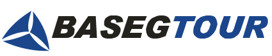 +7 (342) 243 35 63, +7 902 47 61786baseg-tour@mail.ruwww.baseg-tour.ruТУРЕЦКИЙ ГРАНД ВОЯЖНесложные треккинги по Ликийской тропе и Каппадокии. Экскурсии в древних городах. Прогулки с гидом по Стамбулу. Ожерельем из драгоценных бусин - вот таким будет наше новое путешествие по Турции. Мы побываем в самых красивых, известных и  интересных  местах этой гостеприимной страны. Ликийская тропа с величественным Олимпом, античными Фазелисом и Термисосом, глубокими каньонами и потаёнными морскими бухтами. Загадочная Каппадокия с подземными городами и воздушными шарами на фоне  потрясающих восходов.И в заключение - древнейший европейский город Стамбул-Константинополь с дворцом султанов, Голубой мечетью и Гранд базаром. В каждом из этих мест нас будут сопровождать профессиональные гиды. Обещаем, скучно не будет, присоединяйтесь!30 октября -9 ноября11 дней/10 ночейСтоимость тура: из Перми 82 700 руб., без перелёта 68 000 руб.В стоимость включено:Перелёт  Пермь-Анталия, перелёт Стамбул-Пермь, багаж 10 кг, ручная кладь 10 кг;Переезды на всём маршруте в комфортабельном микроавтобусе с кондиционером;Обзорные и тематические  экскурсии во всех городах  и туристических комплексах; Проживание в Кемере, гостиница 4-5*, всё включено, 5 ночей;Проживание в  Каппадокии,  гостиница 3*  с завтраками, 3 ночи;Проживание в  Стамбуле, гостиница 4* с завтраками, 2 ночи;Медицинская страховка.Дополнительно:Обеды и ужины в Каппадокии и Стамбуле (примерно 800-1000 руб. в день);Входные билеты в туристические комплексы (3000-5000 руб. за всю поездку);Полёт на воздушном шаре (11000 руб. с человека);Доплата за одноместное размещение (9000 руб.).Программа тура1 деньВстреча в аэропорту Анталии, переезд в Кемер, заселение в отель.
Поздно вечером поход на гору Химерос.2 деньПрогулка по каньону Гейнюк, для желающих - по самому узкому участку каньона в гидрокостюме по воде. 3 деньТреккинг по участку Ликийской тропы Текирова – пляж Чирали (20 км).Удивительно не похожие на другие участки Ликийки пейзажи – красные "марсианские" скалы и кристально чистая морская вода. Источников пресной воды здесь немного, поэтому берём с собой хороший запас воды.Будет обед на одном из пляжей, купание и релакс.4 деньЭкскурсия  в древний город Термесос, один из старейших городов Ликии, который не смог завоевать Александр Македонский. После обеда - прогулка по старому городу Анталии.5 деньПодъем на гору Тахталы (она же Олимп) 2365 м над уровнем моря. Технически простой, но затратный по времени маршрут – 12 км с набором высоты 1500 м. Спуск на фуникулёре за 10 минут.6 деньПереезд в Каппадокию. В пути остановка в Конье,  прогулка  и обед.Примерно в 20:00 приезд в Каппадокию, заселение в отель, ужин.Для самых стойких - прогулка по ночному городу Гёреме.7 деньПосещение музея Гёреме под открытым небом. Обзорная экскурсия по церквям и монастырям музея, знакомство с бытом и историей проживавших здесь монахов. Переезд на террасы Долины Любви, панорамная остановка. Прогулка по долине Пашабаг, посещение развалин и церкви Св.Симеона (пешая прогулка 30 мин.). Обед или перекус на маршруте.Переезд в город Аванос. Обзорная экскурсия по городу, прогулка по мосту через реку Кызылырмак и посещение Гончарного Центра.Поездка в долину Деврент (Долина Воображения), где находятся самые интересные фигуры Каппадокии. Посещение подножия крепости Учисар и панорамная остановка с видом на долину. Посещение центра ковроткачества.8 деньРано утром мы отправимся на площадку для запуска воздушных шаров. Желающие могут совершить полёт, для всех гарантированы романтические виды долины и разноцветных шаров. Завтрак в отеле.Экскурсия по лабиринтам подземного города Деринкуе.После микроавтобус доставит нас к ещё одной природной достопримечательности - каньону Ихлара. Вынырнув из каньона, приходим к удивительному скальному монастырю Селиме. Это, пожалуй, наиболее впечатляющая из пещерных крепостей Каппадокии, которая вместила в себя огромные колонные залы, смотровые башни и незабываемую "лестницу в небо".После ужина прогулки по старинным улочкам Гёреме.9 деньВыезд из отеля, трансфер в Стамбул, по дороге пикник на озере Енычага.Примерно в 18:00 приезд  в Стамбул, заселение в отель. Свободное время, прогулки по городу, шопинг. По желанию - общий ужин в ресторане с национальной музыкальной программой.10 деньОбзорная экскурсия по Стамбулу с посещением Голубой Мечети,  Ай Софии и дворца султанов Топканы.Посещение Дворца Долмабахче, прогулка по Босфору на катере, посещение Египетского рынка.11 деньВыезд из отеля,  трансфер в аэропорт Стамбула, вылет домой.